Szanowni rodzice, kochane dzieci!Przed nami majowe dni świąteczne: Święto Pracy, Dzień Flagi Rzeczpospolitej Polskiej i Święto Narodowe 3 Maja. Dlatego w tym tygodniu i następnym  będziemy skupiać się wokół bloku tematycznego „Moja miejscowość- mój kraj”.  Zachęcamy w dalszym ciągu do wysyłania zdjęć na Messengera. Jesteśmy z was bardzo dumne. Dziękujemy za pomoc i za zaangażowanie Morąg moje miasto- słuchanie ciekawostek oraz  wykonanie albumu na temat naszego miasta.Jeżeli macie w domu  albumy z zabytkami, przewodniki turystyczne, ulotki przedstawiające nasz region to wspólnie obejrzyjcie je i porozmawiajcie na temat ciekawych i charakterystycznych miejsc dla naszego miasta. Następnie wykonajcie album. Możecie powycinać z ulotek zabytki, jeziora miejsca w których lubicie spędzać czas.  Moje miasto- malowanie farbami plakatowymi.Namaluj farbami a jeśli nie masz to narysuj kredkami, wybrane miejsce charakterystyczne dla naszego miasta.  Pamiętajcie, że w dalszym ciągu zachęcam abyście  wysyłali  prace na Messengera. Wesołe osiedle -zabawy z figurami geometrycznymiPrzypomnijcie sobie poznane już figury geometryczne: koło, kwadrat, trójkąt, prostokąt. Omówicie kształty, kolory, wielkości. Z kolorowego papieru wytnijcie ich kilka i spróbujcie z nich wykonać swoje osiedle, czyli tam gdzie znajduje się wasz dom. Możecie zbudować dom, drzewa, kwiaty itp. Pobawcie się również w przeliczanie figur, w układanie rytmów, układanie w kolejności od najmniejszego do największego i odwrotnie.                                                                            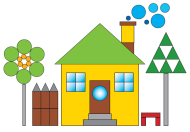 Jesteśmy Polakami- utrwalenie symboli narodowych. Już za kilka dni będziemy obchodzić święta majowe.  Porozmawiajcie z dziećmi na temat symboli  narodowych naszego kraju: godła Polski, flagi, hymnu. Przypomnijcie również, że  bardzo ważnym elementem jest okazywanie szacunku symbolom narodowym.Katechizm polskiego dziecka- nauka wiersza W. BełzyRodzicu przeczytaj wiersz kilka razy, niech dziecko  zapozna się z jego treścią a następnie spróbujcie wspólnie go powiedzieć. https://www.youtube.com/watch?v=pqEFs5cKg2YMazurek Dąbrowski- osłuchanie z hymnem PolskiWiem, że już potraficie śpiewać Mazurka Dąbrowskiego. Chciałabym, abyście przypomnieli sobie. Pamiętajcie o zachowaniu godnej postawy. Link poniżej. https://www.youtube.com/watch?v=MyLFTSUWRy8Inne działania podejmowane z dziećmi. Zachęcamy do korzystania z poniższych stron. Zostały tam umieszczone materiały dotyczące Świąt Majowych.   file:///C:/Users/Rodzinka/Downloads/ldm-polska-3.pdffile:///C:/Users/Rodzinka/Downloads/ldm-polska-4.pdffile:///C:/Users/Rodzinka/Downloads/10-roznic-dzien-flagi.pdffile:///C:/Users/Rodzinka/Downloads/wyklejanki-37.pdfNie zapomnijmy również o zabawach ruchowych. Dziś proponujemy zabawy z Panem Miłoszem dla starszaków. Link poniżej. https://www.youtube.com/watch?v=o62RCdAuJjoOpracowały: Jadwiga AndryszczykKatarzyna Lewandowska 